Марракешский договор об облегчении доступа слепых и лиц с нарушениями зрения или иными ограниченными способностями воспринимать печатную информацию к опубликованным произведениям (МДС)АссамблеяВторая (2-я очередная) сессияЖенева, 2-11 октября 2017 г.Информация о статусе марракешского договораДокумент подготовлен СекретариатомВ настоящем документе представлена информация о ходе подписания и ратификации Марракешского договора об облегчении доступа слепых и лиц с нарушениями зрения или иными ограниченными способностями воспринимать печатную информацию к опубликованным произведениям (Марракешский договор или МДС), а также о присоединении к нему новых членов.  В нем также представлены последние данные о положении дел с пропагандой МДС и его осуществлением.подписание марркаешского договора	МДС был принят консенсусом 27 июня 2013 г. на Дипломатической конференции по заключению договора об облегчении доступа лиц с нарушениями зрения и лиц с ограниченными способностями воспринимать печатную информацию к опубликованным произведениям и был открыт для подписания 28 июня 2013 г.  В соответствии со статьей 17 МДС Договор оставался открытым для подписания в штаб-квартире ВОИС в течение одного года после его принятия, т.е. до 27 июня 2014 г.  2.	По состоянию на 27 июня 2014 г. МДС был подписан 80 правомочными сторонами, перечисленными в приложении I.  B.	вступление в силу марракашеского договора3.	В статье 18 МДС предусмотрено, что Договор вступает в силу через три месяца после сдачи на хранение 20 правомочными сторонами своих ратификационных грамот или документов о присоединении.  Двадцатый документ был сдан на хранение 30 июня 2016 г.  4.	МДС вступил в силу 30 сентября 2016 г.  пропаганда марракешского договора5.	За период с сентября 2016 г. Секретариат организовал девять национальных, региональных и межрегиональных мероприятий для пропаганды Марракешского договора – в Буэнос-Айресе, Дакаре, Дохе, Маниле, Мехико, Уагадугу, Сан-Хосе, Сингапуре и Монтевидео, – а также включил его в ряд других программ и видов деятельности6.	Кроме того, Секретариат принял участие в ряде мероприятий на национальном уровне, включая оказание помощи по вопросам законодательства. 
ратификация марракешского договора и присоединение к нему7.	На дату составления настоящего документа 31 государств-членов ВОИС, перечисленных в приложении II, ратифицировали Марракешский договор или присоединились к нему.8.	Ассамблее Марракешского договора предлагается принять к сведению документ «Информация о статусе Марракешского договора» (документ MVT/A/2/1 Rev..)[Приложения следуют]ГОСУДАРСТВА, ПОДПИСАВШИЕ МАРРАКЕШСКИЙ ДОГОВОР ОБ ОБЛЕГЧЕНИИ ДОСТУПА СЛЕПЫХ И ЛИЦ С НАРУШЕНИЯМИ ЗРЕНИЯ ИЛИ ИНЫМИ ОГРАНИЧЕННЫМИ СПОСОБНОСТЯМИ ВОСПРИНИМАТЬ ПЕЧАТНУЮ ИНФОРМАЦИЮ К ОПУБЛИКОВАННЫМ ПРОИЗВЕДЕНИЯМ (по состоянию на 27 июня 2014 г.) Марракешский договор об облегчении доступа слепых и лиц с нарушениями зрения или иными ограниченными способностями воспринимать печатную информацию к опубликованным произведениям был подписан следующими правомочными сторонами: Афганистан, Аргентина, Австралия, Австрия, Бельгия, Босния и Герцеговина, Бразилия, Буркина-Фасо, Бурунди, Камбоджа, Камерун, Центральноафриканская Республика, Чад, Чили, Китай, Колумбия, Коморские Острова, Конго, Коста-Рика, Кот-д'Ивуар, Кипр, Чешская Республика, Корейская Народно-Демократическая Республика, Дания, Джибути, Доминиканская Республика, Эквадор, Сальвадор, Эфиопия, Европейский союз, Финляндия, Франция, Германия, Гана, Греция, Гватемала, Гвинея, Гаити, Святой Престол, Индия, Индонезия, Иран (Исламская Республика), Ирландия, Иордания, Кения, Ливан, Литва, Люксембург, Малави, Мали, Мавритания, Маврикий, Мексика, Монголия, Марокко, Мозамбик, Намибия, Непал, Нигерия, Норвегия, Панама, Парагвай, Перу, Польша, Республика Корея, Республика Молдова, Сан-Томе и Принсипи, Сенегал, Сьерра-Леоне, Словения, Судан, Швейцария, Сирийская Арабская Республика, Того, Тунис, Турция, Уганда, Соединенное Королевство, Соединенные Штаты Америки, Уругвай и Зимбабве (80). 
[Приложение II следует]ратификация МАРРАКЕШСКОГО ДОГОВОРА ОБ ОБЛЕГЧЕНИИ ДОСТУПА СЛЕПЫХ И ЛИЦ С НАРУШЕНИЯМИ ЗРЕНИЯ ИЛИ ИНЫМИ ОГРАНИЧЕННЫМИ СПОСОБНОСТЯМИ ВОСПРИНИМАТЬ ПЕЧАТНУЮ ИНФОРМАЦИЮ К ОПУБЛИКОВАННЫМ ПРОИЗВЕДЕНИЯМ или присоединение к нему (по состоянию на 19 сентября 2017 г.)Нижеследующие государства-члены ратифицировали Марракешский договор об облегчении доступа слепых и лиц с нарушениями зрения или иными ограниченными способностями воспринимать печатную информацию к опубликованным произведениям  или присоединились к нему:  Аргентина, Австралия, Ботсвана, Буркина-Фасо, Бразилия, Канада, Чили, Корейская Народно-Демократическая Республика, Эквадор, Сальвадор, Гватемала, Гондурас, Индия, Израиль, Кения, Кыргызстан, Либерия, Малави, Мали, Мексика, Монголия, Панама, Парагвай, Перу, Республика Корея, Сент-Винсент и Гренадины, Сингапур, Шри-Ланка, Тунис, Объединенные Арабские Эмираты и Уругвай (31).[Конец приложения II и документа]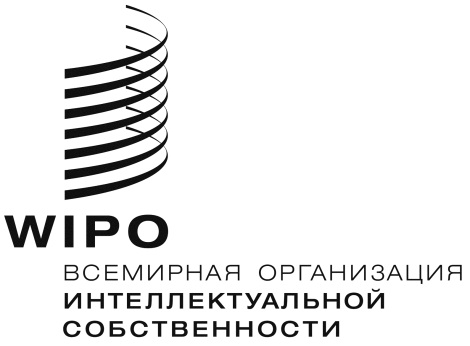 RMVT/A/2/1 Rev.     MVT/A/2/1 Rev.     MVT/A/2/1 Rev.     оригинал: английскийоригинал: английскийоригинал: английскийдата: 26 сентября 2017 г.дата: 26 сентября 2017 г.дата: 26 сентября 2017 г.